1-3КФ. 27.05.2020г.Все вопросы по по эл.почте  Buh0509@mail.ru  тел.89831615111 Viber /WhatsТема: АВТОМАТ КАЛАШНИКОВА2. Основные части и механизм АК, их назначениеАвтомат состоит из следующих основных частей и механизмов:1. Ствола со ствольной коробкой. Ствол служит для направления полета пули. Внутри ствол имеет канал с четырьмя винтовыми нарезами, направленными слева вверх направо. Нарезы служат для придания пуле вращательного движения. Промежутки между нарезами называются нолями. Расстояние между двумя противоположными полями по диаметру называется калибром ствола. В казенной части канал гладкий и выполнен по форме гильзы; эта часть канала служит для помещения патрона и называется патронником. Переход от патронника к нарезной части канала ствола называется дульным входом. Снаружи ствол имеет колодку мушки с выступом для навинчивания пламегасителя, кольцо цевья, колодку прицела и на казенном срезе вырез для зацепа выбрасывателя. Колодка мушки и колодка прицела закреплены на стволе с помощью штифтов или выдавок. Ствол посредством штифта соединен со ствольной коробкой и от нее не отделяется;2. Ударно-спускового механизма Ударно-спусковой механизм служит для спуска курка с боевого взвода или со взвода автоспуска, нанесения удара по ударнику, обеспечения ведения автоматической или одиночной стрельбы, прекращения стрельбы, для предотвращения выстрелов при незапертом затворе и для постановки автомата на предохранитель.3. Ударно-спусковой механизм помещается в ствольной коробке, где крепится тремя взаимозаменяемыми осями, и состоит из курка с боевой пружиной, замедлителя курка с пружиной, спускового крючка, шептала одиночной стрельбы с пружиной, автоспуска с пружиной, переводчика и трубчатой оси. Курок с боевой пружиной служит для нанесения удара по ударнику. На курке имеются боевой взвод, взвод автоспуска, цапфы и отверстие для оси. Боевая пружина надевается на цапфы курка и своей петлей действует на курок, а концами - на прямоугольные выступы спускового крючка. Замедлитель курка предназначен для замедления движения курка вперед с целью улучшения кучности стрельбы при ведении автоматической стрельбы из устойчивых положении. Он имеет передний и задний выступы, отверстие для оси, пружину и защелку;4. Прицельного приспособления. Прицельное приспособление служит для наводки автомата при стрельбе по целям на различные расстояния. Оно состоит из прицела и мушки. Прицел состоит из колодки прицела, пластинчатой пружины, прицельной планки и хомутика. Колодка прицела имеет: двухрядный сектор для придания прицельной планке определенного превышения над мушкой, проушины для крепления прицельной планки, отверстия для чеки газовой трубки; внутри - гнездо для пластинчатой пружины и полость для затворной рамы; на задней стенке - полукруглый вырез для крышки ствольной коробки. Колодка прицела надета на ствол и закреплена штифтом или выдавками. Пластинчатая пружина помещается в гнезде колодки прицела и удерживает прицельную планку в приданном положении. Прицельная планка имеет гривку с прорезью для прицеливания и вырезы для удержания хомутика в установленном положении посредством защелки с пружиной. На прицельной планке сверху нанесена шкала с делениями от 1 до 5. Цифры шкалы обозначают дальность стрельбы в сотнях метров. На прицельной планке нанесена буква "П" - постоянная установка прицела, соответствующая примерно дальности прямого выстрела. Хомутик надет на прицельную планку и удерживается в приданном положении защелкой. Защелка имеет зуб, который под действием пружины заскакивает в вырез прицельной планки. Мушка ввинчена в основание, которое закреплено в колодке мушки. На основании и колодке нанесены риски, определяющие положение мушки;5. Складывающегося приклада;6. Рукоятки. Приклад и рукоятка служат для удобства действия автомата при стрельбе. Приклад автомата выполнен из пластмассы и имеет наконечник, антабку для ремня, толкатель защелки, гнездо для пенала принадлежности и затылок с крышкой. В гнезде приклада укреплена пружина для выталкивания пенала. Для складывания приклада надо утопить фиксатор с левой стороны приклада (фиксатор выйдет из зацепления с наконечником приклада) и повернуть приклад влево вокруг оси до закрепления приклада защелкой, находящейся в левой стенке ствольной коробки. Допускается легкий предварительный удар пеналом по фиксатору. Для откидывания приклада надо утопить толкатель защелки (защелка выйдет из зацепления с затылком приклада) и повернуть приклад вправо до закрепления его фиксатором.;7. Крышки ствольной коробки. Крышка ствольной коробки предохраняет от загрязнения части и механизмы, помещенные в ствольной коробке. С правой стороны она имеет ступенчатый вырез для прохода отражаемых наружу гильз и для движения рукоятки затворной рамы; сзади - отверстие для выступа направляющего стержня возвратного механизма. Крышка автомата удерживается на ствольной коробке с помощью полукруглого выреза на колодке прицела, поперечного паза ствольной коробки и выступа направляющего стержня возвратного механизма;8. Затворной рамы с газовым поршнем. Затворная рама имеет внутри канал для возвратного механизма и канал для затвора; сзади - предохранительный выступ; по бокам - пазы для движения затворной рамы по отгибам ствольной коробки; с правой стороны - выступ для опускания (поворота) рычага автоспуска и рукоятка для перезаряжания автомата; снизу - фигурный вырез для помещения в нем ведущего выступа затвора и паз для прохода отражательного выступа ствольной коробки. В передней части затворной рамы укреплен шток с газовым поршнем;9. Затвора. Затвор служит для досылания патрона в патронник, запирания канала ствола, разбивания капсюля и извлечения из патронника гильзы (патрона). Он состоит из корпуса затвора, ударника, выбрасывателя, пружины выбрасывателя, оси выбрасывателя и штифта ударника.10. Затвор имеет на переднем срезе цилиндрическую чашечку для дна гильзы и паз для выбрасывателя; по бокам - два боевых выступа, которые при запирании затвора заходят в вырезы ствольной коробки; сверху - ведущий выступ для поворота затвора при запирании и отпирании; на левой стороне - продольный паз для прохода отражательного выступа ствольной коробки (паз в конце расширен для обеспечения поворота затвора при запирании); в утолщенной части затвора - отверстия для оси выбрасывателя и штифта ударника. Внутри затвор имеет канал для размещения ударника.11. Ударник имеет боек и уступ для штифта. Выбрасыватель с пружиной и осью предназначен для извлечения гильзы из патронника и удержания ее до отражения из ствольной коробки. Выбрасыватель имеет зацеп для захвата гильзы, гнездо для пружины и вырез для оси. Штифт ударника служит для закрепления ударника и оси выбрасывателя;12. Возвратного механизма Возвратный механизм служит для возвращения затворной рамы с затвором в переднее положение. Он состоит из возвратной пружины, направляющего стержня, подвижного стержня и муфты. Направляющий стержень имеет на заднем конце упор для пружины, пятку с направляющими выступами для соединения со ствольной коробкой и выступ для удержания крышки ствольной коробки. Подвижный стержень на переднем конце имеет загибы для надевания муфты;13. Газовой трубки со ствольной накладкой Газовая трубка со ствольной накладкой состоит из газовой трубки, переднего и заднего кольца, ствольной накладки, металлического полукольца (в случае деревянной накладки) и пластинчатой пружины. Газовая трубка направляет движение газового поршня штока. Она имеет направляющие ребра. Передним концом газовая трубка надевается на патрубок газовой камеры. Ствольная накладка предохраняет руку автоматчика от ожогов при стрельбе. Ствольная накладка укреплена на газовой трубке между передним и задним кольцами; заднее кольцо имеет выступ, в который упирается чека газовой трубки; пластинчатая пружина исключает продольную качку трубки;14. Цевья. Цевье служит для удобства удержания и для предохранения рук автоматчика от ожогов. Цевье прикрепляется к стволу снизу с помощью кольца цевья и к ствольной коробке посредством выступа, входящего в гнездо ствольной коробки. Цевье имеет паз для шомпола.15. Металлический экран цевья предназначен для уменьшения нагрева при стрельбе;16. Пламегасителя.3. Инструкция по эксплуатации3.1 Общие указания и указания мер безопасностиАвтомат должен содержаться в полной исправности и быть готовым к действию. Это достигается своевременной и умелой чисткой и смазкой, бережным отношением, правильным хранением, своевременным проведением технического обслуживания и устранением обнаруженных неисправностей.Указания мер безопасности1.Обучение разборке и сборке автомата производится только на учебных автоматах. Обучение на боевых автоматах разрешается в исключительных случаях с соблюдением особой осторожности в обращении с частями и механизмами.2. Перед подготовкой автомата к стрельбе, а также перед чисткой и смазкой убедиться в том, что он не заряжен. При всех учебных действиях с заряженным автоматом не направлять его на людей или в сторону, где могут находиться люди.Стрельбу в закрытом тире производить только при наличии приточно-вытяжной вентиляции, так как выделяемые при стрельбе пороховые газы являются токсичными. По окончании стрельбы обязательно разрядить автомат и поставить его на предохранитель. После интенсивной автоматической стрельбы запрещается прикасаться к стволу.При получении задержек ликвидировать их перезаряжанием.3.2 Подготовка автомата к стрельбе и проверка меткости стрельбыПодготовка автомата к стрельбе проводится в целях обеспечения безотказной работы его во время стрельбы. Для подготовки автомата к стрельбе необходимо проверить чистку, осмотреть автомат в разобранном виде и смазать, осмотреть автомат в собранном виде, осмотреть магазин. Непосредственно перед стрельбой прочистить насухо канал ствола (нарезную часть и патронник), осмотреть патроны и снарядить ими магазины. Если автомат продолжительное время находился на морозе. перед его заряжанием несколько раз вручную энергично оттянуть назад и продвинуть вперед затворную раму.Для проверки меткости одиночной стрельбы стреляющий производит четыре выстрела, тщательно и единообразно прицеливаясь под середину нижнего края проверочной мишени. По окончании стрельбы осматривается мишень и по расположению пробоин определяется меткость стрельбы, которая включает кучность и точность.Кучность стрельбы признается нормальной, если все четыре пробоины пли три (при одной явно оторвавшейся) вмещаются в круг диаметром 18 см. Если расположение пробоин не удовлетворяет этому требованию, то стрельба повторяется. При повторном неудовлетворительном результате стрельбы автомат отправить в ремонтную мастерскую для устранения причин разброса пуль. Если кучность стрельбы пробоин будет признана нормальной, то определяется точность стрельбы (средняя точка попадания и ее положение относительно контрольной точки).Для определения средней точки попадания по четырем пробоинам нужно: соединить прямой линией две ближайшие пробоины и расстояние между ними разделить пополам; полученную точку соединить с третьей пробоиной и расстояние между ними разделить на три равные части; точку деления, ближайшую к двум первым пробоинам, соединить с четвертой пробоиной и расстояние между ними разделить на четыре равные части.Точка деления, ближайшая к первым трем пробоинам, и будет средней точкой попадания четырех пробоин. Среднюю точку попадания можно определить также следующим способом: соединить пробоины попарно, затем соединить середины обеих прямых и полученную линию разделить пополам, точка деления и будет средней точкой попадания. Если все четыре пробоины не вмещаются в круг диаметром 18 см, то среднюю точку попадания разрешается определять по трем более кучно расположенным пробоинам при условии, что четвертая пробоина удалена от средней точки попадания трех пробоин более 2,5 радиуса круга, вмещающего эти три пробоины.Для определения средней точки попадания по трем пробоинам необходимо:соединить прямой линией две ближайшие пробоины и расстояние между ними разделить пополам; полученную точку соединить с третьей пробоиной и расстояние между ними разделить на три равные части.Точка деления, ближайшая к первым пробоинам, и будет средней точкой попадания При нормальной точности стрельбы автомата средняя точка попадания должна совпадать с контрольной точкой или отклоняться от нее в любом направлении не более чем на 5 см, т.е. она не должна выходить за пределы малого круга проверочной мишени.Автомат, точность одиночной стрельбы которого при проверке окажется ненормальной, приводится к нормальному бою согласно п. 2.4.3.Средняя точка попадания при автоматической стрельбе определяется следующим способом:сверху или снизу отсчитывается половина пробоин и отделяется горизонтальной линией; таким же порядков отсчитывается половина пробоин справа и слева и отделяется вертикальной линией.Точка пересечения горизонтальной и вертикальной линии определяет положение средней точки попадания.3.3 Правила хранения и сбережения автоматовАвтомат хранится всегда разряженным, при этом магазин отделен, штык-нож снят, курок спущен, переводчик на предохранителе, хомутик прицела установлен у автомата па деление "П". Автомат снимается с предохранителей только перед заряжанием и перед стрельбой.Автоматчик обязан всегда содержать автомат чистым и в полной исправности, обращаться с ним бережно и осматривать его в случаях, указанных в п.При проверке работы ударно-спускового механизма не производить излишних спусков курка.При казарменном и лагерном расположении автомат хранится в пирамиде, в особом отделении той же пирамиды хранится сумка для магазинов с магазинами. Сумка для магазинов, ремень должны храниться чистыми и сухими. Не разрешается хранить автоматы с пластмассовыми деталями и штык-ножи в помещениях совместно с фенолами, концентрированными кислотами, щелочами, органическими растворителями и другими веществами, разрушающими пластические массы. При временном нахождении в каком-либо здании автомат хранить в сухом месте, удаленном от дверей, печей и нагревательных приборов. В боевой обстановке автомат держать при себе (в руках). На занятиях и в походе автомат переносится на ремне в положении "на ремень", "за спину" или "на грудь". Ремень должен быть подогнан так, чтобы автомат не ударялся о твердые предметы снаряжения. Автомат переносится с присоединенным магазином. Остальные магазины находятся в сумке. Автомат переносится и транспортируется, как правило, со сложенным прикладом. Во время перерывов между занятиями, а также на привалах автомат находится у автоматчика на ремне или в руках. При передвижении на автомобилях и бронетранспортерах автомат держат между коленями отвесно, а на боевых машинах пехоты, кроме того, автомат может находиться в укладке. При передвижении на танках автомат держать в руках, оберегая его от ударов о броню. При перевозке по железным дорогам или водным путем автоматы устанавливаются в специальной пирамиде. Если транспортные средства не оборудованы пирамидами, автомат можно держать в руках или положить на полку так, чтобы он не мог упасть или получить повреждение.Примечание. Категорически запрещается. При всех перемещениях ставить на автоматы груз или садиться на них. Для предупреждения раздутия или разрыва ствола запрещается затыкать чем-либо канал ствола. Автомат следует оберегать от попадания воды в канал ствола. В случае попадания в канал ствола воды следует перед началом стрельбы оттянуть подвижные части назад при положении автомата дульной частью ствола вниз и несколько раз встряхнуть автомат, при этом вода должна вытечь из канала ствола.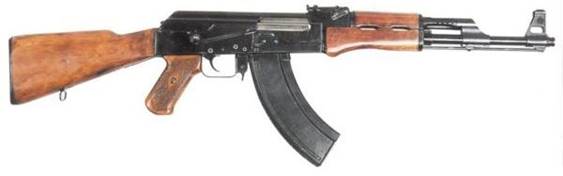 
АКМ - АвтоматКалашниковаМодернизированный, образца 1959 года, соштампованнойствольнойкоробкой.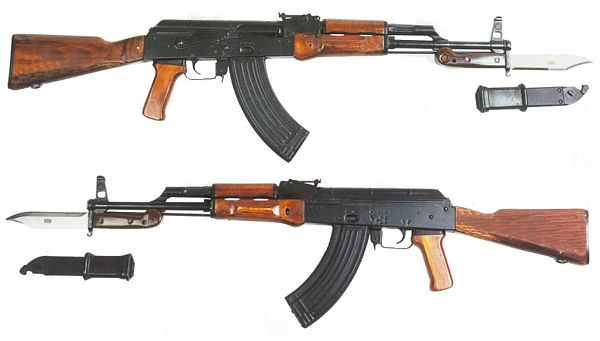 
АКМС - АКМсоскладнымприкладом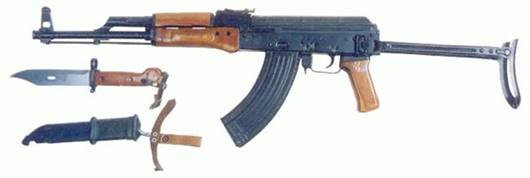 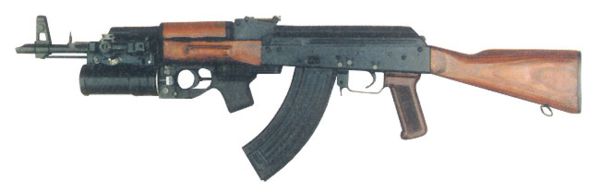 